PROGRAMMA SVOLTOClasse :3BDISCIPLINA: Lingua e Cultura francese ÉTAPE 0: ÉTAPE 1: Novembre -ÉTAPE 2: ÉTAPE 3: .                                                                                                                        Il docente										Valentina NapolitanoCOMUNICAZIONE MORFOSINTASSI FONETICA -Ripasso prime 4 unità CONOSCENZE Unité de révision Ripasso delle principali funzioni, lessico e strutture linguistiche affrontate negli anni precedenti. In particolare ripasso dei tempi verbali: gallicismi, verbi irregolari, passato prossimo e accordo participio passato con essere. Pronomi personali C.O.D. E C.O.I., aggettivi e pronomi dimostrativi, relativi semplici. Partitivo, femminile, plurale. Regole di pronuncia COMUNICAZIONE 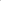 LESSICO MORFOSINTASSI 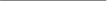 FONETICA /CULTURA	 Décrire un logément, une maison,un appartement  	  Raconter une expérience personnelle  	  Écrire un e-mail (laformule d' appel, la formule de congé)  	  Parler de la météo  	  Faire des comparaisons  	  Parler de ses projets  	Unité 7/8	  Les meubles et l'équipemnt de la maison  	  Internet et le courrier électronique  	  La météo  	Le pronom y  	  L'adjectif tout  	  Le superlatif absolu  	  Les verbes offrir/  croire/mettre  	  Les verbes d'opinion  	L'imparfait  	  La forme passive  	\  Quelques adverbes de temps  	  les pronoms rélatifs qui/que/où  	  Des prépositions et locutions de lieu  	  Les verbes dire/écrire  	  Le comparatif  	  Le superlatif  	  Le futur simple  	  Les verbes imlersonnels  	  Le féminin des noms et des adjectifs  (3)  	  Les verbes recevoir, savoir, voir et connaître  	  Les adjectifs indéfinis autre(s) et même(s)  Unité phonetiqueCulture active: Paris; La Martinique  La Francoponie, les DOM et les TOM.Chap. 3 Géographie TouristiqueCOMUNICAZIONE LESSICO MORFOSINTASSI CULTURA	 Parler d’un animal  	  Parler par images  	  Raconter un fait  	  Exprimer son état  d’âme  	  S’excuser, accepter  ou refuser des  excuses  	unité 9/10Quelques animaux et les décrire, les indicateurs temporel, le voyage, le billet de train, la chambre d’hôtel   L’ imparfait, le plus-que-parfait, l’accord du participe passé, les pronom démonstratifs..., l’infinitif, avant et après, certain, quelques...,le future simple et antérieur,dont, chaque,chacun, le verbe plaire, le conditionnel, le futur dans le passé, rien, personne, aucun..., lequel... Quelques suggestions littéraires et culturellesCOMUNICAZION E LESSICO MORFOSINTASSI CULTURA Parler d’une ville françaiseLes itinéraires  Studio delle strutture per la preparazione della certificazione B1La France: Les monuments. 